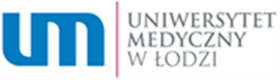 Załącznik nr 2 do SWZNr postępowania: ZP/127/2023Opis przedmiotu zamówieniaMikroskopy – 4 sztukiProducent …………………………………Model ……………………………Rok produkcji ……….. Tabela 1 Wykaz parametrów wymaganych i oferowanychOpis przedmiotu zamówienia – Załącznik nr 2 do SWZ musi być podpisany kwalifikowanym podpisem elektronicznym lub podpisem zaufanym lub podpisem osobistym.Lp.Parametry wymaganeParametry oferowaneStatyw mikroskopuStatyw mikroskopuStatyw mikroskopuergonomiczny statyw z nisko położonymi pokrętłami regulacji przesuwu preparatów, pokrętłem regulacji oświetleniawspółosiowa śruba mikro i makrowbudowany regulator siły nacisku dla śruby makroOptykaOptykaOptykaW systemie korekcji do nieskończoności	długość optyczna obiektywów 45mmOświetlenieOświetlenieOświetlenieWbudowany w bazę mikroskopu oświetlacz LED o mocy 2,4W czas życia 60 000 godzin. 	Oświetlenie wg systemu Koehlera.Pokrętło regulacji oświetlenia w przedniej części statywu.KondensorKondensorKondensorKondensor Abbego o aperturze NA=1,25 z regulowaną przesłoną aperturową. 	Kondensor obrotowy, siedmiopozycyjny – dostępne oznaczone pozycje dla następujących technik obserwacji: jasne pole, jasne pole dla małych powiększeń, fluorescencja, ciemne pole, kontrast fazowy typu 1, 2 i 3Uchwyt rewolwerowyUchwyt rewolwerowyUchwyt rewolwerowyUchwyt rewolwerowy dla co najmniej 5 obiektywów.StolikStolikStolikWbudowany stolik mechaniczny o wymiarach min.211mm x 154mm. stolik bez szyny zębatkowej, z rolkowym mechanizmem przesuwu po prawej stronie,z uchwytem na jeden preparat,zakres przesuwu co najmniej 76mm na 52mm.Nasadka okularowaNasadka okularowaNasadka okularowaSzerokopolowe: FN=20 	ze stałym kątem nachylenia 30 stopniOkulary o powiększeniu 10x ze zwijanymi/rozwijanymi osłonkami gumowymi  korekcja dioptryjna dla każdego oka (na okularze lub na nasadce): +/- 5 dioptriiz regulacją rozstawu okularów w zakresie co najmniej 48-75mm.ObiektywyObiektywyObiektywyObiektywy o długości optycznej 45mm, wymagane: typ / powiększenie / apertura / odległość robocza (WD) •	Plan achromat 10x/ 0,25 / WD 10,5mm •	Plan achromat 20x/ 0,4 / WD 1,2mm •	Plan achromat 40x/ 0,65 / WD 0,6mm •	Plan achromat 100x/ 1,25 / WD 0,13mmPozostałe parametryPozostałe parametryPozostałe parametryMikroskop musi być kompatybilny (obiektywy, nasadki okularowe) z posiadanymi przez Użytkownika mikroskopami Olympus serii CX oraz BX, a jego budowa powinna pozwolić na dalszą rozbudowę w zakresie możliwości oglądania preparatów w opcji kontrastowo-fazowej oraz fluorescencyjnej.Certyfikat  CE IVDWyposażenie uzupełniające: kabel zasilający, pokrowiec ochronnyGwarancja minimum 12 miesięcy